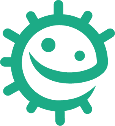 TempoVolume de massa (ml)Alteração no volume de massa (ml)030ml051015202530Volume de massa (ml)Alteração no volume de massa (ml)30ml0